Op  om  zijn op de plaats van de werken bijeengekomen:aan de ene kant de aanbestedende overheid vertegenwoordigd door: en bijgestaan door de ontwerper(s): aan de andere kant de aannemer: in aanwezigheid van de afgevaardigde van Wonen in Vlaanderen: en  	voor de vaststelling van de toestand van de werken op de datum waarop de waarborgtermijn verstrijkt:   	waarvan de aannemer de definitieve oplevering heeft aangevraagd, in zijn brief van De aanbestedende overheid kan de definitieve oplevering niet toestaan, onder meer om de volgende reden(en): Deze lijst is niet beperkend.De aanbestedende overheid vraagt de aannemer de werken zo snel mogelijk en ten laatste op  volledig in orde te brengen. Het saldo van zijn borgtocht wordt ingehouden tot de werken in staat van oplevering zijn.Als de aannemer niet start met de werken binnen een termijn van vijftien kalenderdagen en ze niet voortzet in een passend tempo, zal de aanbestedende overheid al de maatregelen kunnen treffen die voorzien zijn in het opdrachtcontract. De aanbestedende overheid vraagt de aannemer om op het gepaste tijdstip, via een aangetekende brief, de definitieve oplevering van zijn opdracht aan te vragen.Dit document geldt als ingebrekestelling en heeft onmiddellijk uitwerking.Opgemaakt in , op .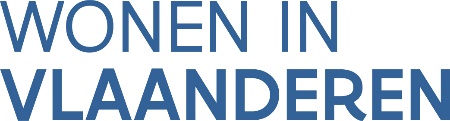 Erkenningsnummer:SHM:Dossiernummer:Aandeel:VM/B gecombineerd dossier: Project:DO2 2017Aannemer:DEFINITIEVE OPLEVERING: PROCES-VERBAAL VAN NIET-OPLEVERING(artikel 92 §3 van het Koninklijk Besluit van 14 januari 2013)De ontwerperDe aannemerDe aanbestedende overheidDe aanbestedende overheidDe aanbestedende overheid